Euroschool hosted by the departmentThe quasicrystal research group in the department hosted a summer school ‘Complex Intermetallic Compounds for Applications’ from 24-28 May 2021. This is an annual event organised by the European Integrated Centre for the Development of New Metallic Alloys and Compounds (ECMetAC), where UoL is a member (our graduate Julian Ledieu (PhD 2001) is the CEO of this network). The school trained PhD students and new researchers in the field of complex metallic alloys, focusing on potential applications of these materials in various areas such as materials for energy (catalysts, thermoelectricity, magneto-calorimetry), thin films and coatings, mechanical properties, additive manufacturing materials and magnetic properties. Altogether 28 young researchers from 17 institutes of 8 countries in Europe attended the event and 15 international experts in the field presented lectures and learning activities. In addition to the academic activities, the school offered sessions on communication and negotiation skills for researchers (organised by the equality and diversity group of the ECMetAC and trained by external experts), scientific publication and peer-review process (lecture given by an American Physical Society associate editor), and career opportunities (presentation by ex-PhD students of the ECMetAC, including our own Kirsty Young, PhD 2012, now working in industry).  The event was organised online due to the COVID-19 pandemic. Hem Raj Sharma chaired the event, Ronan McGrath and Dom Burnie were involved on the organising committee from the department.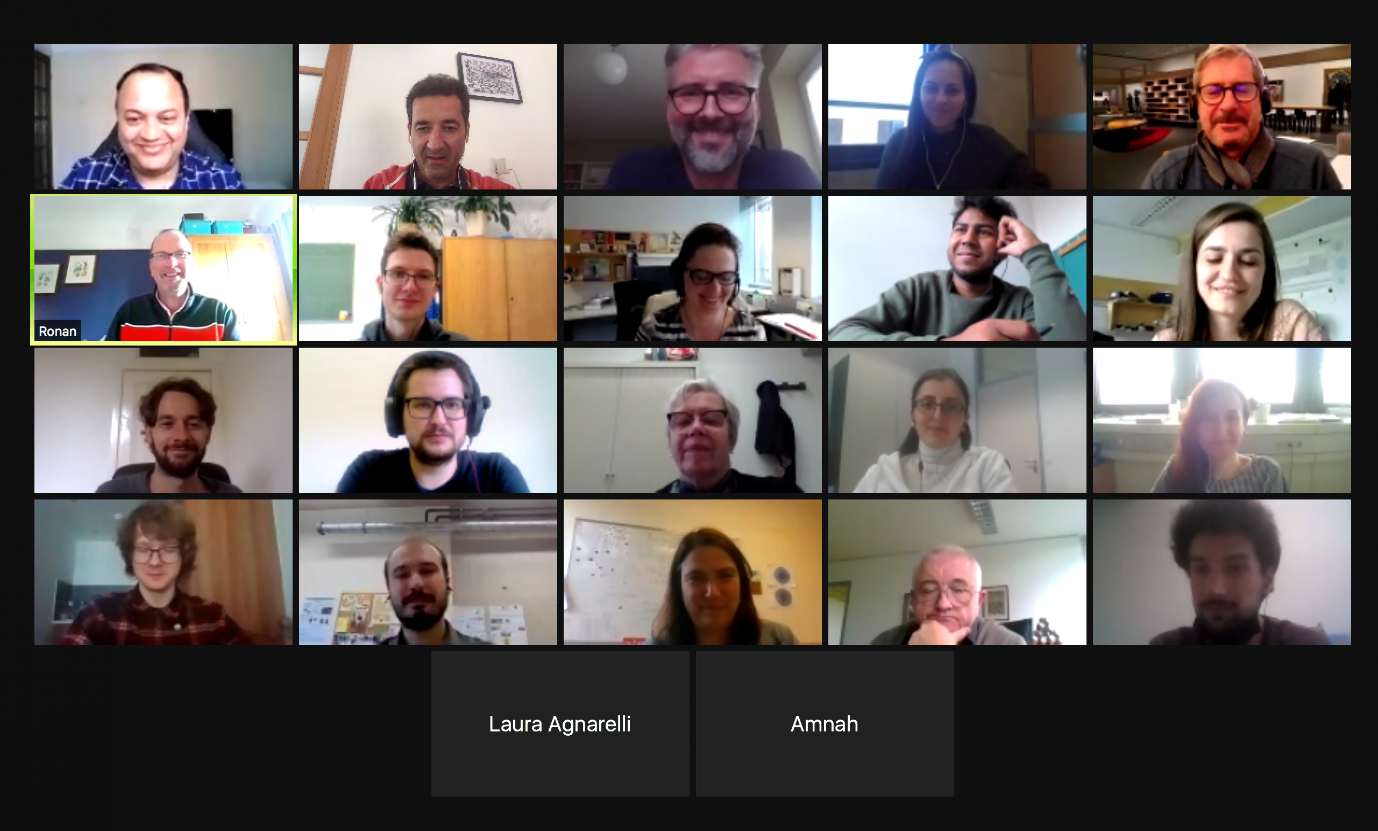 